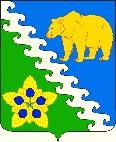 АДМИНИСТРАЦИЯ ОТДАЛЕННОГО СЕЛЬСКОГО ПОСЕЛЕНИЯ АПШЕРОНСКОГО РАЙОНАПОСТАНОВЛЕНИЕот 27.06.2023 г.                                                                                                      № 19пос. ОтдаленныйОб утверждении ведомственного перечня отдельных видов товаров, работ, услуг, в отношении которых Отдаленного сельского поселения Апшеронского района определены требования к потребительским свойствам (в том числе цены товаров, работ, услуг)Во исполнение статьи 19 Федерального закона от 5 апреля 2013 года № 44-ФЗ «О контрактной системе в сфере закупок товаров, работ, услуг для обеспечения государственных и муниципальных нужд», постановления администрации Отдаленного сельского поселения Апшеронского района от 15 июня 2023 года № 17 «Об определении требований к закупаемым заказчиками отдельным видам товаров, работ, услуг (в том числе предельных цен товаров, работ, услуг)  п р и к а з ы в а ю: Утвердить ведомственный перечень отдельных видов товаров, работ, услуг, в отношении которых администрацией Отдаленного сельского поселения Апшеронского района определены требования к потребительским свойствам (в том числе предельные цены товаров, работ, услуг) (прилагается).Ведущему специалисту (Хартян) обеспечить размещение (опубликование) настоящего приказа в единой информационной системе (www.zakupki.gov.ru).Контроль за исполнением настоящего постановления оставляю. За собой.Приказ вступает в силу со дня его подписания.Глава Отдаленного сельского поселения Апшеронского района                                                                                С.С.МовянВЕДОМСТВЕННЫЙ ПЕРЕЧЕНЬотдельных видов товаров, работ, услуг, в отношении которых администрация Отдаленного сельского Апшеронского района определены требования к потребительским свойствам (в том числе предельные цены товаров, работ, услуг)ПриложениеУТВЕРЖДЕНпостановлением администрации Отдаленного сельского поселения Апшеронского районаот                          года      №         №п/пКод по ОКПД 2Наименование отдельного вида товаров, работ, услугТребования к потребительским свойствам (в том числе качеству) и иным характеристикам (в том числе предельные цены) отдельных видов товаров, работ, услугТребования к потребительским свойствам (в том числе качеству) и иным характеристикам (в том числе предельные цены) отдельных видов товаров, работ, услугТребования к потребительским свойствам (в том числе качеству) и иным характеристикам (в том числе предельные цены) отдельных видов товаров, работ, услугТребования к потребительским свойствам (в том числе качеству) и иным характеристикам (в том числе предельные цены) отдельных видов товаров, работ, услугТребования к потребительским свойствам (в том числе качеству) и иным характеристикам (в том числе предельные цены) отдельных видов товаров, работ, услугТребования к потребительским свойствам (в том числе качеству) и иным характеристикам (в том числе предельные цены) отдельных видов товаров, работ, услугТребования к потребительским свойствам (в том числе качеству) и иным характеристикам (в том числе предельные цены) отдельных видов товаров, работ, услугТребования к потребительским свойствам (в том числе качеству) и иным характеристикам (в том числе предельные цены) отдельных видов товаров, работ, услуг№п/пКод по ОКПД 2Наименование отдельного вида товаров, работ, услугхарактеристикаединица измеренияединица измерениязначение характеристикизначение характеристикизначение характеристикизначение характеристикизначение характеристики№п/пКод по ОКПД 2Наименование отдельного вида товаров, работ, услугхарактеристикаединица измеренияединица измеренияадминистрация Отдаленного сельского поселения Апшеронского районаадминистрация Отдаленного сельского поселения Апшеронского районаадминистрация Отдаленного сельского поселения Апшеронского районаадминистрация Отдаленного сельского поселения Апшеронского районаадминистрация Отдаленного сельского поселения Апшеронского района№п/пКод по ОКПД 2Наименование отдельного вида товаров, работ, услугхарактеристикакод по ОКЕИнаименование Главная группа должностейВедущая группа должностейСтаршая группа должностейМладшая группа должностейИные группыдолжности12345678910111234567899101011126.20.11Компьютеры портативные массой не более 10 кг, такие как ноутбуки, планшетные компьютеры, карманные компьютеры, в том числе совмещающие функции мобильного телефонного аппарата, электронные записные книжки и аналогичная компьютерная техника.  Пояснения по требуемой продукции:ноутбуки, планшетные компьютерыразмер и тип экрана39дюймне менее 5” и не более 18,4”не менее 5” и не более 18,4”не менее 5” и не более 18,4”не менее 5” и не более 18,4”не менее 5” и не более 18,4”не менее 5” и не более 18,4”не менее 5” и не более 18,4”126.20.11Компьютеры портативные массой не более 10 кг, такие как ноутбуки, планшетные компьютеры, карманные компьютеры, в том числе совмещающие функции мобильного телефонного аппарата, электронные записные книжки и аналогичная компьютерная техника.  Пояснения по требуемой продукции:ноутбуки, планшетные компьютерывес166кило-граммне менее 0,15 кг и не более 5 кгне менее 0,15 кг и не более 5 кгне менее 0,15 кг и не более 5 кгне менее 0,15 кг и не более 5 кгне менее 0,15 кг и не более 5 кгне менее 0,15 кг и не более 5 кгне менее 0,15 кг и не более 5 кг126.20.11Компьютеры портативные массой не более 10 кг, такие как ноутбуки, планшетные компьютеры, карманные компьютеры, в том числе совмещающие функции мобильного телефонного аппарата, электронные записные книжки и аналогичная компьютерная техника.  Пояснения по требуемой продукции:ноутбуки, планшетные компьютерытип процессора254бит32-bit, 64-bit32-bit, 64-bit32-bit, 64-bit32-bit, 64-bit32-bit, 64-bit32-bit, 64-bit32-bit, 64-bit126.20.11Компьютеры портативные массой не более 10 кг, такие как ноутбуки, планшетные компьютеры, карманные компьютеры, в том числе совмещающие функции мобильного телефонного аппарата, электронные записные книжки и аналогичная компьютерная техника.  Пояснения по требуемой продукции:ноутбуки, планшетные компьютерычастота процессора291кило-герцне менее 400 кГц и не более 3100 кГцне менее 400 кГц и не более 3100 кГцне менее 400 кГц и не более 3100 кГцне менее 400 кГц и не более 3100 кГцне менее 400 кГц и не более 3100 кГцне менее 400 кГц и не более 3100 кГцне менее 400 кГц и не более 3100 кГц126.20.11Компьютеры портативные массой не более 10 кг, такие как ноутбуки, планшетные компьютеры, карманные компьютеры, в том числе совмещающие функции мобильного телефонного аппарата, электронные записные книжки и аналогичная компьютерная техника.  Пояснения по требуемой продукции:ноутбуки, планшетные компьютерыразмер оперативной памяти2533гига-байтне менее 0,512 Гб и не более 32 Гбне менее 0,512 Гб и не более 32 Гбне менее 0,512 Гб и не более 32 Гбне менее 0,512 Гб и не более 32 Гбне менее 0,512 Гб и не более 32 Гбне менее 0,512 Гб и не более 32 Гбне менее 0,512 Гб и не более 32 Гб126.20.11Компьютеры портативные массой не более 10 кг, такие как ноутбуки, планшетные компьютеры, карманные компьютеры, в том числе совмещающие функции мобильного телефонного аппарата, электронные записные книжки и аналогичная компьютерная техника.  Пояснения по требуемой продукции:ноутбуки, планшетные компьютерыобъем накопителя2554тера-байтне менее 0,0039 Тб и не более 4 Тбне менее 0,0039 Тб и не более 4 Тбне менее 0,0039 Тб и не более 4 Тбне менее 0,0039 Тб и не более 4 Тбне менее 0,0039 Тб и не более 4 Тбне менее 0,0039 Тб и не более 4 Тбне менее 0,0039 Тб и не более 4 Тб126.20.11Компьютеры портативные массой не более 10 кг, такие как ноутбуки, планшетные компьютеры, карманные компьютеры, в том числе совмещающие функции мобильного телефонного аппарата, электронные записные книжки и аналогичная компьютерная техника.  Пояснения по требуемой продукции:ноутбуки, планшетные компьютерытип жесткого диска--SSHD, HDD, SSD, HDD+SSDSSHD, HDD, SSD, HDD+SSDSSHD, HDD, SSD, HDD+SSDSSHD, HDD, SSD, HDD+SSDSSHD, HDD, SSD, HDD+SSDSSHD, HDD, SSD, HDD+SSDSSHD, HDD, SSD, HDD+SSD126.20.11Компьютеры портативные массой не более 10 кг, такие как ноутбуки, планшетные компьютеры, карманные компьютеры, в том числе совмещающие функции мобильного телефонного аппарата, электронные записные книжки и аналогичная компьютерная техника.  Пояснения по требуемой продукции:ноутбуки, планшетные компьютерыоптический привод--DVD-RWDVD-RWDVD-RWDVD-RWDVD-RWDVD-RWDVD-RW126.20.11Компьютеры портативные массой не более 10 кг, такие как ноутбуки, планшетные компьютеры, карманные компьютеры, в том числе совмещающие функции мобильного телефонного аппарата, электронные записные книжки и аналогичная компьютерная техника.  Пояснения по требуемой продукции:ноутбуки, планшетные компьютерыналичие модулей Wi-Fi--наличие обязательноналичие обязательноналичие обязательноналичие обязательноналичие обязательноналичие обязательноналичие обязательно126.20.11Компьютеры портативные массой не более 10 кг, такие как ноутбуки, планшетные компьютеры, карманные компьютеры, в том числе совмещающие функции мобильного телефонного аппарата, электронные записные книжки и аналогичная компьютерная техника.  Пояснения по требуемой продукции:ноутбуки, планшетные компьютерыналичие модулей Bluetooth--по необходимостипо необходимостипо необходимостипо необходимостипо необходимостипо необходимостипо необходимости126.20.11Компьютеры портативные массой не более 10 кг, такие как ноутбуки, планшетные компьютеры, карманные компьютеры, в том числе совмещающие функции мобильного телефонного аппарата, электронные записные книжки и аналогичная компьютерная техника.  Пояснения по требуемой продукции:ноутбуки, планшетные компьютерыналичие модулей поддержки 3G, (UMTS)--по необходимостипо необходимостипо необходимостипо необходимостипо необходимостипо необходимостипо необходимости126.20.11Компьютеры портативные массой не более 10 кг, такие как ноутбуки, планшетные компьютеры, карманные компьютеры, в том числе совмещающие функции мобильного телефонного аппарата, электронные записные книжки и аналогичная компьютерная техника.  Пояснения по требуемой продукции:ноутбуки, планшетные компьютерытип видеоадаптера--встроенный или дискретныйвстроенный или дискретныйвстроенный или дискретныйвстроенный или дискретныйвстроенный или дискретныйвстроенный или дискретныйвстроенный или дискретный126.20.11Компьютеры портативные массой не более 10 кг, такие как ноутбуки, планшетные компьютеры, карманные компьютеры, в том числе совмещающие функции мобильного телефонного аппарата, электронные записные книжки и аналогичная компьютерная техника.  Пояснения по требуемой продукции:ноутбуки, планшетные компьютерывремя работы--не менее 4 часовне менее 4 часовне менее 4 часовне менее 4 часовне менее 4 часовне менее 4 часовне менее 4 часов126.20.11Компьютеры портативные массой не более 10 кг, такие как ноутбуки, планшетные компьютеры, карманные компьютеры, в том числе совмещающие функции мобильного телефонного аппарата, электронные записные книжки и аналогичная компьютерная техника.  Пояснения по требуемой продукции:ноутбуки, планшетные компьютерыоперационная система--Windows, iOS, Android, MacOSWindows, iOS, Android, MacOSWindows, iOS, Android, MacOSWindows, iOS, Android, MacOSWindows, iOS, Android, MacOSWindows, iOS, Android, MacOSWindows, iOS, Android, MacOS126.20.11Компьютеры портативные массой не более 10 кг, такие как ноутбуки, планшетные компьютеры, карманные компьютеры, в том числе совмещающие функции мобильного телефонного аппарата, электронные записные книжки и аналогичная компьютерная техника.  Пояснения по требуемой продукции:ноутбуки, планшетные компьютерыпредустановленное программное обеспечение--MS OfficeMS OfficeMS OfficeMS OfficeMS OfficeMS OfficeMS Office226.20.15Машины вычислительные электронные цифровые прочие, содержащие или не содержащие в одном корпусе одно или два из следующих устройств для автоматической обработки данных: запоминающие устройства, устройства ввода, устройства вывода. Пояснение по требуемой продукции: компьютеры персональные настольные, рабочие станции выводатип (моноблок/систем-ный блок и монитор)--моноблок или системный блок и монитормоноблок или системный блок и монитормоноблок или системный блок и монитормоноблок или системный блок и монитормоноблок или системный блок и монитормоноблок или системный блок и монитормоноблок или системный блок и монитор226.20.15Машины вычислительные электронные цифровые прочие, содержащие или не содержащие в одном корпусе одно или два из следующих устройств для автоматической обработки данных: запоминающие устройства, устройства ввода, устройства вывода. Пояснение по требуемой продукции: компьютеры персональные настольные, рабочие станции выводаразмер экрана/монитора39дюймне менее 19” и не более 32”не менее 19” и не более 32”не менее 19” и не более 32”не менее 19” и не более 32”не менее 19” и не более 32”не менее 19” и не более 32”не менее 19” и не более 32”226.20.15Машины вычислительные электронные цифровые прочие, содержащие или не содержащие в одном корпусе одно или два из следующих устройств для автоматической обработки данных: запоминающие устройства, устройства ввода, устройства вывода. Пояснение по требуемой продукции: компьютеры персональные настольные, рабочие станции выводатип процессора254бит32-bit, 64-bit32-bit, 64-bit32-bit, 64-bit32-bit, 64-bit32-bit, 64-bit32-bit, 64-bit32-bit, 64-bit226.20.15Машины вычислительные электронные цифровые прочие, содержащие или не содержащие в одном корпусе одно или два из следующих устройств для автоматической обработки данных: запоминающие устройства, устройства ввода, устройства вывода. Пояснение по требуемой продукции: компьютеры персональные настольные, рабочие станции выводачастота процессора291кило-герцне менее 400 кГц и не более 4000 кГцне менее 400 кГц и не более 4000 кГцне менее 400 кГц и не более 4000 кГцне менее 400 кГц и не более 4000 кГцне менее 400 кГц и не более 4000 кГцне менее 400 кГц и не более 4000 кГцне менее 400 кГц и не более 4000 кГц226.20.15Машины вычислительные электронные цифровые прочие, содержащие или не содержащие в одном корпусе одно или два из следующих устройств для автоматической обработки данных: запоминающие устройства, устройства ввода, устройства вывода. Пояснение по требуемой продукции: компьютеры персональные настольные, рабочие станции выводаразмер оперативной памяти2533гига-байтне менее 1 Гб и не более 64 Гбне менее 1 Гб и не более 64 Гбне менее 1 Гб и не более 64 Гбне менее 1 Гб и не более 64 Гбне менее 1 Гб и не более 64 Гбне менее 1 Гб и не более 64 Гбне менее 1 Гб и не более 64 Гб226.20.15Машины вычислительные электронные цифровые прочие, содержащие или не содержащие в одном корпусе одно или два из следующих устройств для автоматической обработки данных: запоминающие устройства, устройства ввода, устройства вывода. Пояснение по требуемой продукции: компьютеры персональные настольные, рабочие станции выводаобъем накопителя2554тера-байтне менее 250 Гб и не более 6 Тбне менее 250 Гб и не более 6 Тбне менее 250 Гб и не более 6 Тбне менее 250 Гб и не более 6 Тбне менее 250 Гб и не более 6 Тбне менее 250 Гб и не более 6 Тбне менее 250 Гб и не более 6 Тб226.20.15Машины вычислительные электронные цифровые прочие, содержащие или не содержащие в одном корпусе одно или два из следующих устройств для автоматической обработки данных: запоминающие устройства, устройства ввода, устройства вывода. Пояснение по требуемой продукции: компьютеры персональные настольные, рабочие станции выводатип жесткого диска--SSHD, HDD, SSD, HDD+SSDSSHD, HDD, SSD, HDD+SSDSSHD, HDD, SSD, HDD+SSDSSHD, HDD, SSD, HDD+SSDSSHD, HDD, SSD, HDD+SSDSSHD, HDD, SSD, HDD+SSDSSHD, HDD, SSD, HDD+SSD226.20.15Машины вычислительные электронные цифровые прочие, содержащие или не содержащие в одном корпусе одно или два из следующих устройств для автоматической обработки данных: запоминающие устройства, устройства ввода, устройства вывода. Пояснение по требуемой продукции: компьютеры персональные настольные, рабочие станции выводаоптический привод--DVD-RWDVD-RWDVD-RWDVD-RWDVD-RWDVD-RWDVD-RW226.20.15Машины вычислительные электронные цифровые прочие, содержащие или не содержащие в одном корпусе одно или два из следующих устройств для автоматической обработки данных: запоминающие устройства, устройства ввода, устройства вывода. Пояснение по требуемой продукции: компьютеры персональные настольные, рабочие станции выводатип видеоадаптера--встроенный или дискретныйвстроенный или дискретныйвстроенный или дискретныйвстроенный или дискретныйвстроенный или дискретныйвстроенный или дискретныйвстроенный или дискретный226.20.15Машины вычислительные электронные цифровые прочие, содержащие или не содержащие в одном корпусе одно или два из следующих устройств для автоматической обработки данных: запоминающие устройства, устройства ввода, устройства вывода. Пояснение по требуемой продукции: компьютеры персональные настольные, рабочие станции выводаоперационная система--WindowsWindowsWindowsWindowsWindowsWindowsWindows226.20.15Машины вычислительные электронные цифровые прочие, содержащие или не содержащие в одном корпусе одно или два из следующих устройств для автоматической обработки данных: запоминающие устройства, устройства ввода, устройства вывода. Пояснение по требуемой продукции: компьютеры персональные настольные, рабочие станции выводапредустановленное программное обеспечение--MS OfficeMS OfficeMS OfficeMS OfficeMS OfficeMS OfficeMS Office320.20.16Устройства ввода или вывода, содержащие или не содержащие в одном корпусе запоминающие устройства. Пояснение по требуемой продукции: принтеры, сканерыметод печати (струйный/лазерный – для принтера)--струйный, лазерный, термопечатьструйный, лазерный, термопечатьструйный, лазерный, термопечатьструйный, лазерный, термопечатьструйный, лазерный, термопечатьструйный, лазерный, термопечатьструйный, лазерный, термопечать320.20.16Устройства ввода или вывода, содержащие или не содержащие в одном корпусе запоминающие устройства. Пояснение по требуемой продукции: принтеры, сканерыразрешение сканирования (для сканера)точек на дюймне менее 300х300 dpi и не более 2400х2400 dpiне менее 300х300 dpi и не более 2400х2400 dpiне менее 300х300 dpi и не более 2400х2400 dpiне менее 300х300 dpi и не более 2400х2400 dpiне менее 300х300 dpi и не более 2400х2400 dpiне менее 300х300 dpi и не более 2400х2400 dpiне менее 300х300 dpi и не более 2400х2400 dpi320.20.16Устройства ввода или вывода, содержащие или не содержащие в одном корпусе запоминающие устройства. Пояснение по требуемой продукции: принтеры, сканерыцветность (цветной/черно-белый)--цветной или черно-белый (в зависимости от потребности)цветной или черно-белый (в зависимости от потребности)цветной или черно-белый (в зависимости от потребности)цветной или черно-белый (в зависимости от потребности)цветной или черно-белый (в зависимости от потребности)цветной или черно-белый (в зависимости от потребности)цветной или черно-белый (в зависимости от потребности)320.20.16Устройства ввода или вывода, содержащие или не содержащие в одном корпусе запоминающие устройства. Пояснение по требуемой продукции: принтеры, сканерымаксимальный формат--не менее А5 и не более А3не менее А5 и не более А3не менее А5 и не более А3не менее А5 и не более А3не менее А5 и не более А3не менее А5 и не более А3не менее А5 и не более А3320.20.16Устройства ввода или вывода, содержащие или не содержащие в одном корпусе запоминающие устройства. Пояснение по требуемой продукции: принтеры, сканерыскорость печати/сканированиястраниц в минутувозможное значение   не менее 50 стр/мин (для многофункционального устройства) и не менее 35 стр/минвозможное значение   не менее 50 стр/мин (для многофункционального устройства) и не менее 35 стр/минвозможное значение   не менее 50 стр/мин (для многофункционального устройства) и не менее 35 стр/минвозможное значение   не менее 50 стр/мин (для многофункционального устройства) и не менее 35 стр/минвозможное значение   не менее 50 стр/мин (для многофункционального устройства) и не менее 35 стр/минвозможное значение   не менее 50 стр/мин (для многофункционального устройства) и не менее 35 стр/минвозможное значение   не менее 50 стр/мин (для многофункционального устройства) и не менее 35 стр/мин320.20.16Устройства ввода или вывода, содержащие или не содержащие в одном корпусе запоминающие устройства. Пояснение по требуемой продукции: принтеры, сканерыналичие дополнительных модулей и интерфейсов (сетевой интерфейс, устройства чтения карт памяти и т.д.)--наличие модулей по необходимости, поддерживаемые ОС все существующие ОС MS Windows, Mac OS Version 10.4 или выше,  UNIX, LINUXналичие модулей по необходимости, поддерживаемые ОС все существующие ОС MS Windows, Mac OS Version 10.4 или выше,  UNIX, LINUXналичие модулей по необходимости, поддерживаемые ОС все существующие ОС MS Windows, Mac OS Version 10.4 или выше,  UNIX, LINUXналичие модулей по необходимости, поддерживаемые ОС все существующие ОС MS Windows, Mac OS Version 10.4 или выше,  UNIX, LINUXналичие модулей по необходимости, поддерживаемые ОС все существующие ОС MS Windows, Mac OS Version 10.4 или выше,  UNIX, LINUXналичие модулей по необходимости, поддерживаемые ОС все существующие ОС MS Windows, Mac OS Version 10.4 или выше,  UNIX, LINUXналичие модулей по необходимости, поддерживаемые ОС все существующие ОС MS Windows, Mac OS Version 10.4 или выше,  UNIX, LINUX426.30.11Аппаратура коммуникационная передающая с приемными устройствами.Пояснение по требуемой продукции: телефоны мобильныетип устройства (телефон/ смартфон) --телефон или смартфонтелефон или смартфонтелефон или смартфонтелефон или смартфонтелефон или смартфонтелефон или смартфонтелефон или смартфон426.30.11Аппаратура коммуникационная передающая с приемными устройствами.Пояснение по требуемой продукции: телефоны мобильныеподдерживаемые стандарты --3G, GSM, CDMA, 4G LTE, GPRS,EDGE, HSPDA3G, GSM, CDMA, 4G LTE, GPRS,EDGE, HSPDA3G, GSM, CDMA, 4G LTE, GPRS,EDGE, HSPDA3G, GSM, CDMA, 4G LTE, GPRS,EDGE, HSPDA3G, GSM, CDMA, 4G LTE, GPRS,EDGE, HSPDA3G, GSM, CDMA, 4G LTE, GPRS,EDGE, HSPDA3G, GSM, CDMA, 4G LTE, GPRS,EDGE, HSPDA426.30.11Аппаратура коммуникационная передающая с приемными устройствами.Пояснение по требуемой продукции: телефоны мобильныеоперационная система --для смартфона iOS, Androidдля смартфона iOS, Androidдля смартфона iOS, Androidдля смартфона iOS, Androidдля смартфона iOS, Androidдля смартфона iOS, Androidдля смартфона iOS, Android426.30.11Аппаратура коммуникационная передающая с приемными устройствами.Пояснение по требуемой продукции: телефоны мобильныевремя работы 356часне менее 4 чне менее 4 чне менее 4 чне менее 4 чне менее 4 чне менее 4 чне менее 4 ч426.30.11Аппаратура коммуникационная передающая с приемными устройствами.Пояснение по требуемой продукции: телефоны мобильныеметод управления (сенсорный/ кнопочный) --сенсорный или кнопочныйсенсорный или кнопочныйсенсорный или кнопочныйсенсорный или кнопочныйсенсорный или кнопочныйсенсорный или кнопочныйсенсорный или кнопочный426.30.11Аппаратура коммуникационная передающая с приемными устройствами.Пояснение по требуемой продукции: телефоны мобильныеколичество SIM-карт--не более 3не более 3не более 3не более 3не более 3не более 3не более 3426.30.11Аппаратура коммуникационная передающая с приемными устройствами.Пояснение по требуемой продукции: телефоны мобильныеналичие модулей и интерфейсов (Wi-Fi, Bluetooth, USB. GPS)наличиеналичиеналичиеналичиеналичиеналичиеналичие426.30.11Аппаратура коммуникационная передающая с приемными устройствами.Пояснение по требуемой продукции: телефоны мобильныестоимость годового владения оборудованием (включая договоры технической поддержки, обслуживания, сервисные договоры) из расчета на одного абонента (одну единицу трафика) в течение всего срока службы, предельная цена383рубльне более 10,00 тыс------529.10.2Автомобили легковыемощность двигателя 251лоша-диная силане более 200------529.10.2Автомобили легковыепредельная цена383рубльне более2,0 млн------631.01.11.150Мебель для сидения, преимущественно с металлическим каркасомматериал (металл)--возможные значения – сплав  железа и алюминиявозможные значения – сплав  железа и алюминиявозможные значения – сплав  железа и алюминиявозможные значения – сплав  железа и алюминиявозможные значения – сплав  железа и алюминиявозможные значения – сплав  железа и алюминиявозможные значения – сплав  железа и алюминия631.01.11.150Мебель для сидения, преимущественно с металлическим каркасомобивочные материалы--предельное значение: искусственная кожа предельное значение: кожа искусственнаяпредельное значение: тканьпредельное значение: тканьпредельное значение: тканьпредельное значение: тканьпредельное значение: ткань731.01.12.160Мебель для сидения, преимущественно с деревянным каркасомматериал (вид древесины)--возможное значение: древесина хвойных и мягколиственных пород: береза, лиственница, сосна, ельвозможное значение: древесина хвойных и мягколиственных пород: береза, лиственница, сосна, ельвозможное значение: древесина хвойных и мягколиственных пород: береза, лиственница, сосна, ельвозможное значение: древесина хвойных и мягколиственных пород: береза, лиственница, сосна, ельвозможное значение: древесина хвойных и мягколиственных пород: береза, лиственница, сосна, ельвозможное значение: древесина хвойных и мягколиственных пород: береза, лиственница, сосна, ельвозможное значение: древесина хвойных и мягколиственных пород: береза, лиственница, сосна, ель731.01.12.160Мебель для сидения, преимущественно с деревянным каркасомобивочные материалы--предельное значение: искусственная кожапредельное значение: ткань, искусственная замшапредельное значение: ткань, искусственная замшапредельное значение: ткань, искусственная замшапредельное значение: ткань, искусственная замшапредельное значение: ткань, искусственная замшапредельное значение: ткань, искусственная замша